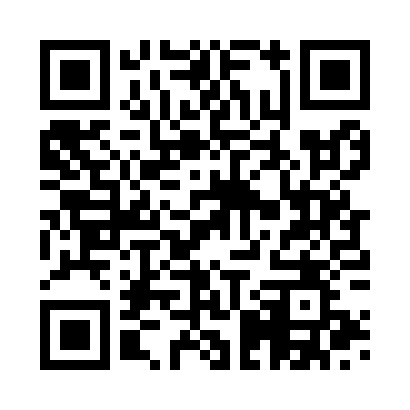 Prayer times for Chimoio, MozambiqueWed 1 May 2024 - Fri 31 May 2024High Latitude Method: NonePrayer Calculation Method: Muslim World LeagueAsar Calculation Method: ShafiPrayer times provided by https://www.salahtimes.comDateDayFajrSunriseDhuhrAsrMaghribIsha1Wed4:476:0111:433:005:256:352Thu4:476:0211:432:595:256:353Fri4:476:0211:432:595:246:354Sat4:476:0211:432:595:236:345Sun4:486:0311:432:585:236:346Mon4:486:0311:432:585:226:337Tue4:486:0311:432:585:226:338Wed4:486:0411:432:575:226:339Thu4:496:0411:432:575:216:3210Fri4:496:0411:432:575:216:3211Sat4:496:0511:432:565:206:3212Sun4:496:0511:432:565:206:3113Mon4:506:0511:432:565:196:3114Tue4:506:0611:432:565:196:3115Wed4:506:0611:432:555:196:3016Thu4:506:0711:432:555:186:3017Fri4:516:0711:432:555:186:3018Sat4:516:0711:432:555:186:3019Sun4:516:0811:432:555:186:3020Mon4:526:0811:432:545:176:2921Tue4:526:0811:432:545:176:2922Wed4:526:0911:432:545:176:2923Thu4:526:0911:432:545:176:2924Fri4:536:1011:432:545:166:2925Sat4:536:1011:432:545:166:2926Sun4:536:1011:432:545:166:2927Mon4:546:1111:432:535:166:2928Tue4:546:1111:442:535:166:2929Wed4:546:1211:442:535:166:2930Thu4:546:1211:442:535:166:2931Fri4:556:1211:442:535:166:29